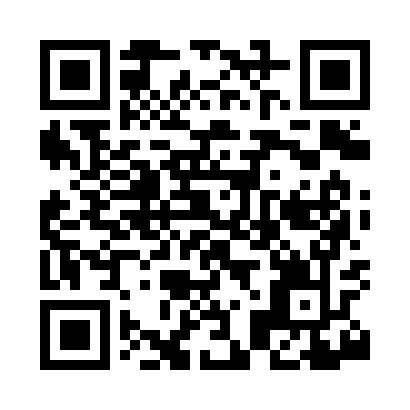 Prayer times for Strout, Minnesota, USAMon 1 Jul 2024 - Wed 31 Jul 2024High Latitude Method: Angle Based RulePrayer Calculation Method: Islamic Society of North AmericaAsar Calculation Method: ShafiPrayer times provided by https://www.salahtimes.comDateDayFajrSunriseDhuhrAsrMaghribIsha1Mon3:405:361:225:319:0911:042Tue3:415:361:235:319:0911:033Wed3:425:371:235:319:0811:034Thu3:435:381:235:319:0811:025Fri3:445:381:235:319:0811:016Sat3:455:391:235:319:0711:017Sun3:475:401:235:319:0711:008Mon3:485:411:245:319:0610:599Tue3:495:411:245:319:0610:5810Wed3:505:421:245:319:0510:5711Thu3:525:431:245:319:0510:5612Fri3:535:441:245:319:0410:5513Sat3:545:451:245:319:0310:5314Sun3:565:461:245:319:0310:5215Mon3:575:471:245:319:0210:5116Tue3:595:471:255:319:0110:5017Wed4:005:481:255:309:0010:4818Thu4:025:491:255:309:0010:4719Fri4:035:501:255:308:5910:4520Sat4:055:511:255:308:5810:4421Sun4:075:521:255:308:5710:4222Mon4:085:531:255:298:5610:4123Tue4:105:551:255:298:5510:3924Wed4:115:561:255:298:5410:3825Thu4:135:571:255:288:5310:3626Fri4:155:581:255:288:5210:3427Sat4:165:591:255:288:5010:3228Sun4:186:001:255:278:4910:3129Mon4:206:011:255:278:4810:2930Tue4:226:021:255:268:4710:2731Wed4:236:031:255:268:4610:25